Part 4: Convey views and emotions…→ Observe the document to place the elements here : source-titre-auteur-date-sous- titre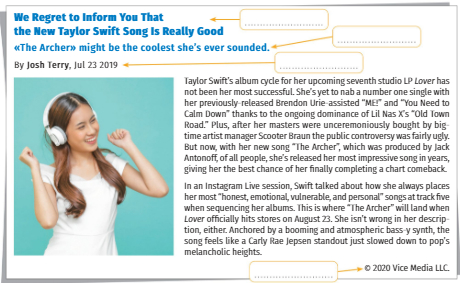 → Explain orally, in French, what you understood from the text above or the criticism below.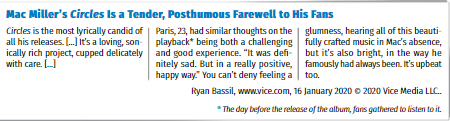 →  Listen to the video “Macklemore & Ryan Lewis Same Love”.The title of the song is     “Same Love”     OR    “A Single Love”     OR     “Different Love”.The singer is     Eminem     OR     Macklemore     OR     Mickael Jackson.The song is about the life of     a woman     OR     a man     OR     children.The lyrics are  pessimistic    OR    optimistic     OR      realistic.The message supports      love      OR     domestic violence     OR     the anti-war struggle.The genre of the song is     rock and roll     OR     pop     OR     rap.→ Watch the video https://vimeo.com/566944596/53ea49a37b to give your opinion with the following words :in my opinion- I think that - as far as I am concerned - for me.→ Complete the text below with these words :because of - due to – I believe - that’s why.Clara : I _______________ that the songwriter knows the subject deeply. The song is all the more moving ________________ the inspired lyrics.Kate : I agree with you ! I must admit that ________________ the intensity of the lyrics, his voice performance stands out and _______________ I really love the song.→ Choose one subject to write a 5-8 line answer in English :Do you know charities organizing concerts to raise funds ? Have you ever been committed to a charity ? Please develop your answer.You receive a message from a client who complains about how he was welcomed in your company. Please answer him and suggest some improvements.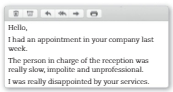 